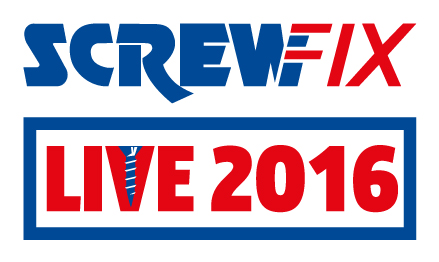 September 2016ANOTHER RECORD BREAKING EXHIBITION FOR SCREWFIX AS THOUSANDS ATTENDED SCREWFIX LIVE 2016Now in its fourth year, Screwfix LIVE welcomed thousands more visitors to the annual exhibition this year. The event, which took place between 30 September and 2 October at the Farnborough International Exhibition & Conference Centre, broke records in terms of both visitor numbers and exhibitors. Over 135 top brands were showcasing their latest products to tradespeople, serious DIY enthusiasts and their families. Fun and innovation were the order of the weekend with live product demonstrations, competitions and lots of show deals and giveaways. Celebrity faces included football legend Chris Kamara assisting with Screwfix’s football challenge, ‘Back of the Van’, ex-footballer Jimmy Bullard supporting Armstead Trade Paints and even the Dulux Dog made a personal appearance!A huge range of categories were showcased including power tools, painting and decorating and work wear, to electrical and plumbing essentials. Andrew Livingston, CEO of Screwfix comments: “We’ve had fantastic success with Screwfix LIVE for the past four years now and I’m delighted that we’ve had another record breaking year in Farnborough. Screwfix LIVE is about bringing customers, suppliers and staff together.  If we’ve learned anything in the last four years it’s that this setting is invaluable to the trade and DIY enthusiasts.This annual event has exceeded our expectations at all levels and I could not be more proud of our staff.”ENDSNote to editorsAbout Screwfix:Screwfix is part of Kingfisher plc, a home improvement company with over 1,100 stores in 10 countries in Europe, Russia and Turkey. For further information go to www.kingfisher.com.Screwfix is recognised as being “where the trade buys”, offering a straightforward and transparently-priced retail experience that enables busy trade customers to shop 27,000 products over the phone, online, via their mobile or from their local store. From power tools and work wear to cables and pipe fittings, more than 11,000 products are available to pick up from the national network of over 480 stores. A further range of over 16,000 products can be ordered over the phone, online or from a local store, with orders taken up until 7pm for next day delivery to home or site.Screwfix.com attracts 2.2 million unique visitors per week and the Screwfix Click & Collect service means customers can conveniently purchase supplies online (or over the phone) and then collect from store just five minutes later. Customers can call the UK-based Screwfix Contact Centre 24 hours a day, 7 days a week (including bank holidays) on 03330 112 112.UK stores are open 7 days a week, from 7am – 8pm Weekdays, 7am – 6pm Saturdays and 10am – 4pm Sundays.9 out of 10 customers would recommend Screwfix to a friend.Screwfix was voted the 5th highest rated UK company for work-life balance by Glassdoor Employees' Choice Awards 2016.PRESS information: For more information, please contact:
Hannah Montgomery, McCann Public Relations, 
Tel: 0121 713 3745 hannah.montgomery@mccann.com 